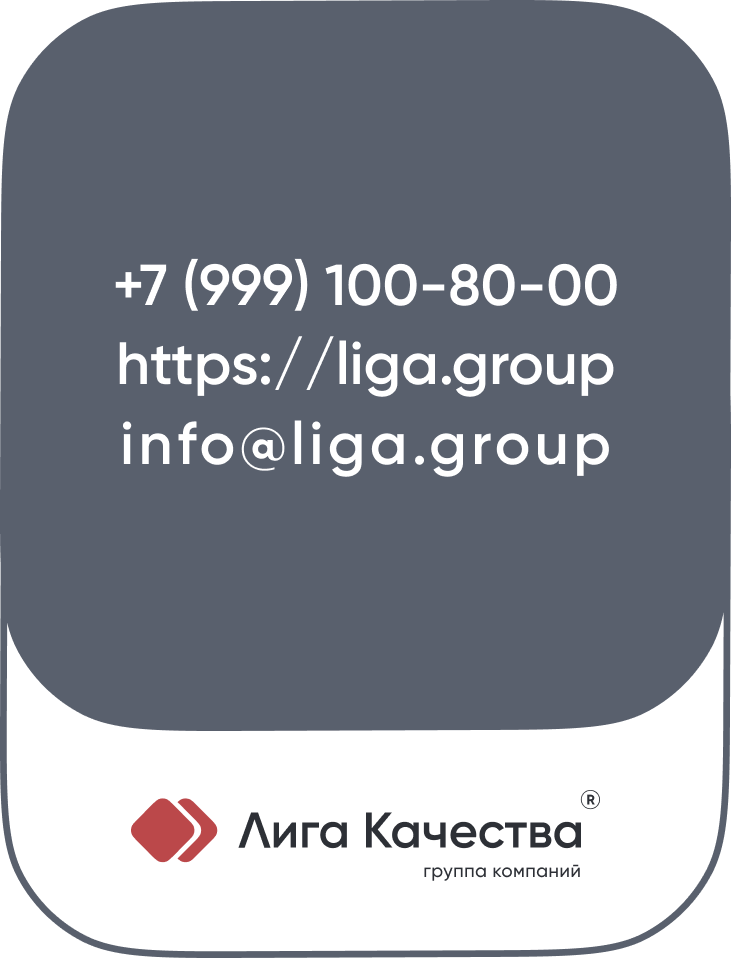 ЗАЯВКАна проведение специальной оценки условий трудаПросим провести специальную оценку условий труда на следующих рабочих местах:Расчет стоимости услуг производится в соответствии с заявкой. Вместе с заявкой необходимо приложить штатное расписание и сводную ведомость результатов проведения предыдущей СОУ (аттестации) рабочих мест (если ранее данные процедуры проводились).____________    / ________________                                           «___» ______________ 2022 г.                   Наименование организации: Юридический адрес:Адрес проведения измерений:ИННФ.И.О. руководителя:Контактное лицо:Телефон контактного лица:                                             сот.тел.:№ п/пНаименование профессии, в соответствии штатного расписания и структуре подразделенияКоличество работников(в соответствии штатного расписания)Кол-во работающих в сменуОборудованиеРанее проводилась аттестация рабочих мест или спецоценка (да/нет)1234